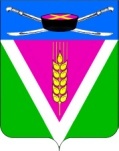 АДМИНИСТРАЦИЯ НОВОЛЕУШКОВСКОГО СЕЛЬСКОГО ПОСЕЛЕНИЯ ПАВЛОВСКОГО РАЙОНАПОСТАНОВЛЕНИЕ             от 26.08.2021 г.                                                             № 105ст-ца НоволеушковскаяО признании утратившими силу  некоторых постановлений администрации Новолеушковского сельского поселения 	В соответствии с Федеральным законом от 11 июня   2021 года № 170-ФЗ «О внесении изменений в отдельные законодательные акты Российской Федерации в связи с принятием Федерального закона «О государственном контроле (надзоре) и муниципальном контроле в Российской Федерации»п о с т а н о в л я ю:	1. Признать утратившими силу: 	постановление администрации Новолеушковского сельского поселения от 17 апреля 2017 года № 78 «Об утверждении административного регламента исполнения муниципальной функции «Осуществление муниципального контроля за использованием и охраной недр при добыче общераспространенных полезных ископаемых, а также при строительстве подземных сооружений, не связанных с добычей полезных ископаемых»;	постановление администрации Новолеушковского сельского поселения от 20 августа 2019 года № 164 «О внесении изменений в постановление администрации Новолеушковского сельского поселения Павловского района от 17 апреля 2017 года № 78 «Об утверждении административного регламента исполнения муниципальной функции «Осуществление муниципального контроля за использованием и охраной недр при добыче общераспространенных полезных ископаемых, а также при строительстве подземных сооружений, не связанных с добычей полезных ископаемых»»;	постановление  администрации Новолеушковского сельского поселения  от 28 июня 2021 года № 81 «О внесении изменений в Постановление администрации Новолеушковского сельского поселения от 12 декабря 2016 года № 347 «Об утверждении Перечней (реестров) муниципальных услуг, предоставляемых в администрации Новолеушковского сельского поселения Павловского района»»;2. Контроль за выполнением настоящего постановления оставляю за собой.	3. Постановление вступает в силу со дня его обнародования и распространяет свое действие на правоотношения, возникшие с 01 июля   2021 года.Глава Новолеушковского сельскогопоселения Павловского района                                                             В.А. Белан